You Said…We DidExperiences of Homelessness FilmDate 30/10/23You Said…. We need to break stigma around homelessness to improve the experience of this group when accessing servicesWe Did:We set up the Experiences of Homelessness working group to ensure that we strengthen our approach to listening to the homeless populationWe strengthened relationships within the homeless community through working with VCSE partners to listen to the voices of those that are homelessWe improved the amount of responses gathered through our Friends and Families Test SurveysWe listened to the voices of those that are homeless to develop and promote a film throughout the Trust, to break stigma and encourage services to think about what they are doing to support this group.The Experiences of Homelessness film can be viewed at… Experiences of Homelessness - YouTube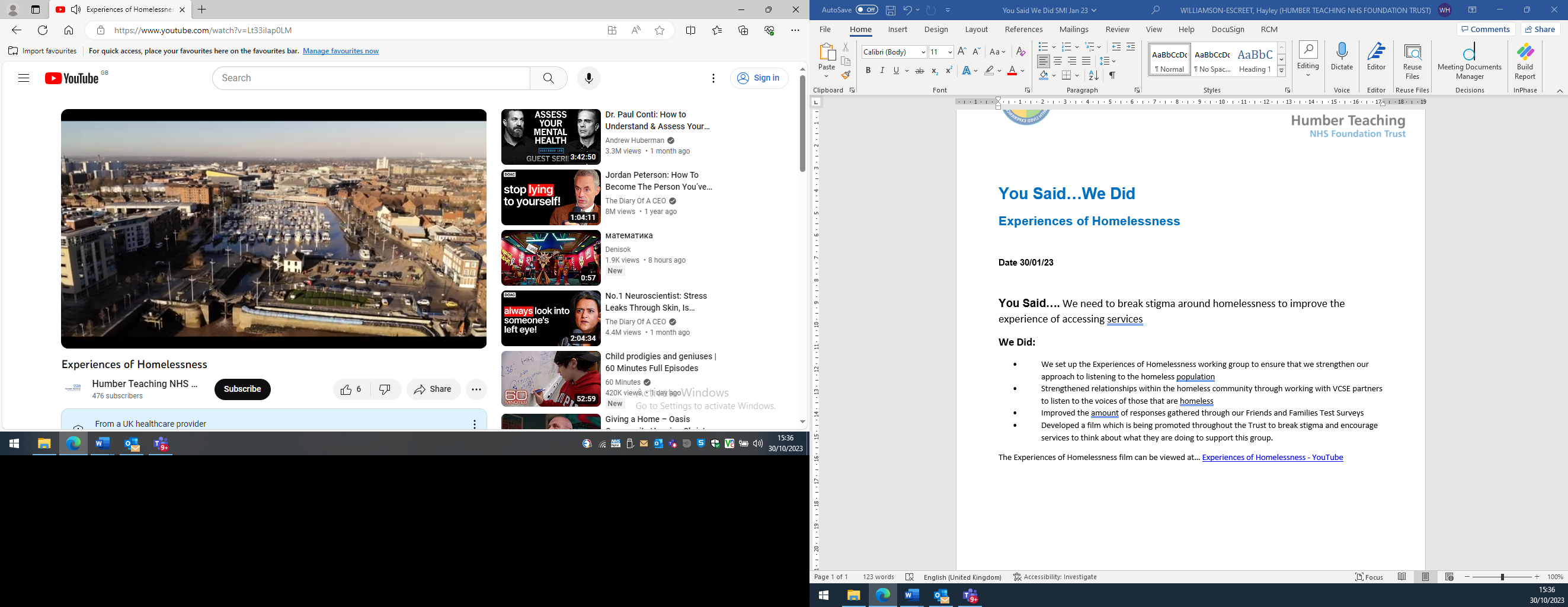 